South KoreaSouth KoreaSouth KoreaJune 2026June 2026June 2026June 2026MondayTuesdayWednesdayThursdayFridaySaturdaySunday1234567Memorial Day89101112131415161718192021222324252627282930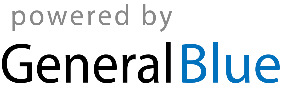 